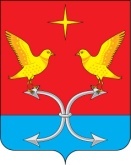 АДМИНИСТРАЦИЯ НЕЧАЕВСКОГО СЕЛЬСКОГО ПОСЕЛЕНИЯ
КОРСАКОВСКОГО РАЙОНА ОРЛОВСКОЙ ОБЛАСТИПОСТАНОВЛЕНИЕ«01» апреля 2021 года                                                                            № 6 д.НечаевоОб утверждении Программы профилактики нарушений юридическими лицами и индивидуальными предпринимателями обязательных требований и требований, установленных муниципальными правовыми актами администрации Нечаевского сельского поселения Корсаковского района Орловской области на 2021 год и плановый период 2022-2023 годовРассмотрев Представление прокуратуры Новосильского  района  от 29.03.2021 г. № 13-2021,  в соответствии с ч.3.ст.14 Федерального закона от 06.10.2003 № 131-ФЗ "Об общих принципах организации местного самоуправления в Российской Федерации"                                 статьей 8.2 Федерального закона от 26 декабря 2008 года № 294-ФЗ «О защите прав юридических лиц и индивидуальных предпринимателей при осуществлении государственного контроля (надзора) и муниципального контроля»,  Постановлением Правительства РФ от 26.12.2018 года № 1680 «Об утверждении общих требований к организации и осуществлению органами государственного контроля (надзора), органами муниципального контроля мероприятий по профилактике нарушений обязательных требований, требований, установленных муниципальными правовыми актами", администрация  Нечаевского сельского поселения ПОСТАНОВЛЯЕТ:1. Утвердить Программу профилактики нарушений юридическими лицами и индивидуальными предпринимателями обязательных требований и требований, установленных муниципальными правовыми актами администрации Нечаевского сельского поселения Корсаковского района Орловской области на 2021 год и плановый период 2022-2023 годов согласно приложению. 2. Должностным лицам, уполномоченным на осуществление муниципального контроля в соответствующих сферах деятельности, обеспечить в пределах своей компетенции выполнение Программы профилактики нарушений юридическими лицами и индивидуальными предпринимателями обязательных требований и требований, установленных муниципальными правовыми актами администрации Нечаевского сельского поселения Корсаковского района Орловской области, утвержденной пунктом             1 настоящего постановления.3. Настоящее постановление подлежит обнародованию и размещению на официальном сайте администрации Корсаковского района Орловской области в разделе Нечаевское сельское поселение и на информационном стенде администрации Нечаевского сельского поселения.4.	Настоящее постановление вступает в силу со дня его официального опубликования и распространяется на правоотношения, возникшие после  1 января 2021 года.5. Контроль за исполнением настоящего постановления оставляю за собой.И. о. главыНечаевского сельского поселения                                            В.В.Федосеев Приложение к постановлению администрацииНечаевского сельского поселения                                                                                                от   01 апреля 2021 г. № 6ПРОГРАММА профилактики нарушений юридическими лицами и индивидуальными предпринимателями обязательных требований и требований, установленных муниципальными правовыми актами администрации Нечаевского сельского поселения Корсаковского района Орловской области на 2021 год и плановый период 2022-2023 годовРаздел I. Аналитическая часть Программы профилактики.1. Настоящая программа разработана в целях организации проведения профилактики нарушений требований, установленных федеральными законами и иными нормативными правовыми актами Российской Федерации, в целях предупреждения возможного нарушения субъектами обязательных требований, устранения причин, факторов и условий, способствующих нарушениям обязательных требований.2. Профилактика нарушений обязательных требований  проводится  в  рамках осуществления муниципального контроля.3. Целью программы является: предупреждение нарушений, подконтрольными субъектами обязательных требований законодательства, включая устранение причин, факторов и условий, способствующих возможному нарушению обязательных требований, предотвращение угрозы безопасности жизни и здоровья людей, увеличение доли хозяйствующих субъектов, соблюдающих обязательные требования. 4. Задачами программы являются:4.1.Укрепление системы профилактики нарушений обязательных требований путем активизации профилактической деятельности.4.2. Выявление причин, факторов и условий, способствующих нарушениям обязательных требований.4.3. Повышение правосознания и правовой культуры руководителей юридических лиц, индивидуальных предпринимателей и граждан.5. Программа разработана на 2021 год.6. Субъектами профилактических мероприятий при осуществлении муниципального контроля являются юридические лица, индивидуальные предприниматели, граждане.7.Функции муниципального контроля осуществляет  администрация Нечаевского  сельского поселения Корсаковского района Орловской области. 8. В рамках профилактики предупреждения нарушений, установленных законодательством, администрацией  Нечаевского  сельского поселения Корсаковского района Орловской области осуществляется прием представителей юридических лиц, индивидуальных предпринимателей и граждан, а также проводятся консультации и даются пояснения по вопросам соблюдения законодательства.9. Виды муниципального контроля, осуществляемого администрацией   Нечаевского сельского поселения10. Муниципальный контроль за соблюдением правил благоустройства на территории  Нечаевского сельского поселения Косаковского района Орловской области осуществляется в соответствии с действующим законодательством РФ, законодательством Орловской области, Уставом Нечаевского сельского поселения Косаковского района Орловской области, Правилами благоустройства территории Нечаевского сельского поселения.11. Функции муниципального контроля за соблюдением правил благоустройства осуществляет  администрация Нечаевского  сельского поселения (должностные лица администрации).12. Задачей муниципального контроля, за соблюдением правил благоустройства является обеспечение соблюдения организациями независимо от их организационно-правовых форм и форм собственности, их руководителями, должностными лицами, а также индивидуальными предпринимателями и гражданами правил благоустройства территории Нечаевского сельского поселения13. В соответствии с действующим законодательством, муниципальный контроль осуществляется в форме проведения плановых и внеплановых проверок соблюдения на территории  Нечаевского сельского поселения нормативных правовых актов Российской Федерации, Орловской области и Нечаевского сельского поселения.14. Объектами профилактических мероприятий при осуществлении     муниципального контроля, за соблюдением правил благоустройства на территории Нечаевского сельского поселения являются юридические лица, индивидуальные предприниматели, граждане (подконтрольные субъекты)15. Предметом осуществления муниципального контроля является соблюдение юридическими лицами, индивидуальными предпринимателями, а также гражданами требований Правил благоустройства территории Нечаевского сельского поселения.                    16. Основанием для проведения плановой проверки является ежегодный план проведения плановых проверок.17. Плановые проверки по муниципальному контролю за соблюдением правил благоустройства в отношении юридических лиц и индивидуальных предпринимателей в 2020 году не проводились, внеплановые проверки не осуществлялись.Раздел II. План мероприятий, реализуемый администрацией Нечаевского сельского поселения по профилактике нарушений в 2021 году Раздел III.  Проект плана программных мероприятий по профилактике нарушений на 2022-2023 гг.Раздел IV.  Целевые показатели Программы и их значения по годамРаздел V. Оценка эффективности программы.Отчетные показатели на 2021 год и проект отчетных показателей на  2022 и 2023 годы.1. Оценка эффективности профилактических мероприятий осуществляется по итогам опроса. Опрос проводится среди лиц, в отношении которых проводились проверочные мероприятия, иных подконтрольных лиц и лиц, участвующих в проведении профилактических мероприятий. Опрос проводится силами должностных лиц органа муниципального контроля.             Раздел VI.  Ресурсное обеспечение программы
            1. Ресурсное обеспечение Программы включает в себя кадровое и информационно-аналитическое обеспечение ее реализации.            2. Информационно-аналитическое обеспечение реализации Программы осуществляется с использованием официального сайта органов местного самоуправления Новосильского  района Орловской области в информационно-телекоммуникационной сети Интернет.Наименование программыПрограмма профилактики нарушений юридическими лицами и индивидуальными предпринимателями обязательных требований и требований, установленных муниципальными правовыми актами администрации Нечаевского сельского поселения Корсаковского района Орловской области на 2021 год и плановый период                           2022-2023 годовПравовые основания разработки программы- Федеральный Закон от 06.10.2003 № 131-ФЗ «Об общих принципах организации местного самоуправления в Российской Федерации»;- Федеральный закон от 26.12.2008 № 294-ФЗ «О защите прав юридических лиц и индивидуальных предпринимателей при осуществлении государственного контроля (надзора) и муниципального контроля»;- Постановление Правительства РФ от 26.12.2018 № 1680 «Об утверждении общих требований к организации и осуществлению органами государственного контроля (надзора), органами муниципального контроля мероприятий по профилактике нарушений обязательных требований, требований, установленных муниципальными правовыми актами»Разработчик программыАдминистрация Нечаевского сельского поселения Корсаковского района Орловской области (далее – Администрация поселения)Цели программы- предупреждение нарушений юридическими лицами и индивидуальными предпринимателями обязательных требований, установленных муниципальными правовыми актами, принятыми по вопросам местного значения, а в случаях, если соответствующие виды контроля отнесены федеральными законами к полномочиям органов местного самоуправления, также муниципальный контроль за соблюдением требований, установленных федеральными законами, законами Орловской области. (далее – требований, установленных законодательством РФ);- устранение причин, факторов и условий, способствующих нарушениям обязательных требований, установленных законодательством РФЗадачи программы- укрепление системы профилактики нарушений обязательных требований, установленных законодательством РФ;- выявление причин, факторов и условий, способствующих нарушениям обязательных требований, установленных законодательством РФ;- повышение правосознания и правовой культуры руководителей юридических лиц и индивидуальных предпринимателейСроки и этапы реализации программы2021 год и плановый период 2022-2023 годовИсточники финансированияФинансовое обеспечение мероприятий Программы не предусмотреноОжидаемые конечные результаты- повысить эффективность профилактической работы, проводимой администрацией поселения, по предупреждению нарушений юридическими лицами и индивидуальными предпринимателями, осуществляющими деятельность на территории Нечаевского сельского  поселения, требований законодательства РФ;- улучшить информационное обеспечение деятельности администрации поселения по профилактике и предупреждению нарушений законодательства РФ;- уменьшить общее число нарушений требований законодательства РФ, выявленных посредством организации и проведения проверок юридических лиц и индивидуальных предпринимателей, осуществляющих деятельность на территории поселенияСтруктура программыПодпрограммы отсутствуют №п/пНаименованиевида муниципального контроляНаименование органа (должностного лица), уполномоченного на осуществление муниципального контроля в соответствующей сфере деятельности1.      Муниципальный контроль за соблюдением правил благоустройства на территории Нечаевского сельского поселения Косаковского района Орловской области.Специалист администрации, уполномоченный на осуществление муниципального контроля № п/пНаименованиеМероприятияСрок реализации мероприятияОтветственный исполнитель12341.Размещение на официальном сайте органов местного самоуправления Корсаковского района Орловской области в сети «Интернет» для каждого вида муниципального контроля перечней нормативных правовых актов или их отдельных частей, содержащих обязательные требования, оценка соблюдения которых является предметом муниципального контроля, а также текстов соответствующих нормативных правовых актовВ течение года(по мере необходимости)Специалист администрации, уполномоченный  на осуществление муниципального контроля2.Осуществление информирования юридических лиц, индивидуальных предпринимателей по вопросам соблюдения обязательных требований, в том числе посредством разработки и опубликования руководств по соблюдению обязательных требований, проведения семинаров и конференций, разъяснительной работы в средствах массовой информации и иными способами.В случае изменения обязательных требований – подготовка и распространение комментариев о содержании новых нормативных правовых актов, устанавливающих обязательные требования, внесенных изменениях в действующие акты, сроках и порядке вступления их в действие, а также рекомендаций о проведении необходимых организационных, технических мероприятий, направленных на внедрение и обеспечение соблюдения обязательных требованийВ течение года(по мере необходимости)Специалист администрации, уполномоченный  на осуществление муниципального контроля3.Обеспечение регулярного (не реже одного раза в год) обобщения практики осуществления в соответствующей сфере деятельности муниципального контроля и размещение на официальном сайте в сети «Интернет» соответствующих обобщений, в том числе с указанием наиболее часто встречающихся случаев нарушений обязательных требований с рекомендациями в отношении мер, которые должны приниматься юридическими лицами, индивидуальными предпринимателями в целях недопущения таких нарушенийIV квартал2021Специалист администрации, уполномоченный  на осуществление муниципального контроля№ п/пНаименованиемероприятияСрок реализации мероприятияОтветственный исполнитель12341.Размещение на официальном сайте органов местного самоуправления Корсаковского района Орловской области   в сети «Интернет» для каждого вида муниципального контроля перечней нормативных правовых актов или их отдельных частей, содержащих обязательные требования, оценка соблюдения которых является предметом муниципального контроля, а также текстов соответствующих нормативных правовых актовВ течение планируемого срока(по мере необходимости)Специалист администрации, уполномоченный на осуществление муниципального контроля2.Осуществление информирования юридических лиц, индивидуальных предпринимателей по вопросам соблюдения обязательных требований, в том числе посредством разработки и опубликования руководств по соблюдению обязательных требований, проведения семинаров и конференций, разъяснительной работы в средствах массовой информации и иными способами.В случае изменения обязательных требований – подготовка и распространение комментариев о содержании новых нормативных правовых актов, устанавливающих обязательные требования, внесенных изменениях в действующие акты, сроках и порядке вступления их в действие, а также рекомендаций о проведении необходимых организационных, технических мероприятий, направленных на внедрение и обеспечение соблюдения обязательных требованийВ течение планируемого срока(по мере необходимости)Специалист администрации, уполномоченный на осуществление муниципального контроля3.Обеспечение регулярного (не реже одного раза в год) обобщения практики осуществления в соответствующей сфере деятельности муниципального контроля и размещение на официальном сайте в сети «Интернет» соответствующих обобщений, в том числе с указанием наиболее часто встречающихся случаев нарушений обязательных требований с рекомендациями в отношении мер, которые должны приниматься юридическими лицами, индивидуальными предпринимателями в целях недопущения таких нарушенийЕжегодноIV кварталСпециалист администрации, уполномоченный на осуществление муниципального контроляПоказательПериод,годПериод,годПериод,годПоказатель202120222023Увеличение количества профилактических мероприятий в контрольной деятельности администрации Нечаевского сельского поселения (в ед.)123Увеличение доли мероприятий по информированию населения о требованиях в  сфере  муниципального контроля, (в % ) 122,5Наименование показателяЗначение показателяЗначение показателяЗначение показателяНаименование показателя2021202220231. Информированность подконтрольных субъектов о содержании обязательных требованийНе менее 60% опрошенныхНе менее 60% опрошенныхНе менее 60% опрошенных2. Понятность обязательных требований, их однозначное толкование подконтрольными субъектами и должностными лицами органа муниципального контроляНе менее 60% опрошенныхНе менее 60% опрошенныхНе менее 60% опрошенных3. Удовлетворенность обеспечением доступности информации о принятых и готовящихся изменениях обязательных требований, размещенной на официальном сайте в информационно -телекоммуникационной сети ИнтернетНе менее 60% опрошенныхНе менее 60% опрошенныхНе менее 60% опрошенных4. Информированность подконтрольных субъектов о порядке проведения проверок, правах подконтрольных субъектов при проведении проверкиНе менее 60% опрошенныхНе менее 60% опрошенныхНе менее 60% опрошенных5. Выполнение профилактических программных мероприятий согласно перечнюНе менее 100% мероприятий, предусмотренных перечнемНе менее 100% мероприятий, предусмотренных перечнемНе менее 100% мероприятий, предусмотренных перечнем